Plan dela za 9.ab: torek, 21.04.2020E-mail: mateja.arh@oskoroskabela.si OSTANITE ZDRAVI!!!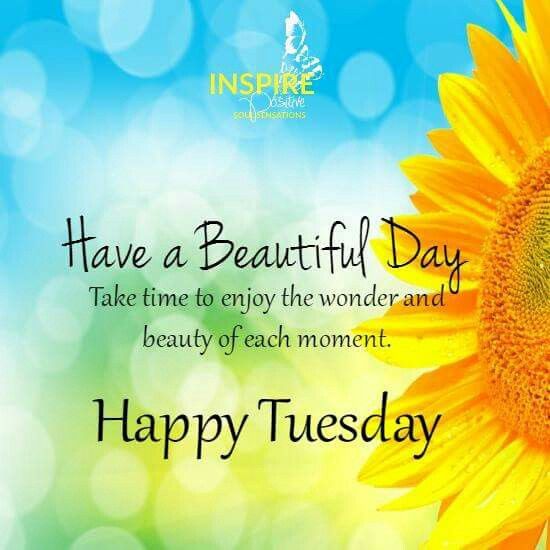 UVODNA MOTIVACIJA: poglej si video in ponovi prvi pogojnik ter pravila za drugi pogojnik.https://www.youtube.com/watch?v=Hv0T9zaYutAUTRJEVANJE DRUGEGA POGOJNIKA ( 2ND CONDITIONAL CLAUSE):► DZ str. 97 / nalogi 11 in 12 = reši► DZ str. 98/naloga 14 = reši► v zvezek prepiši in  reši prvih 5 stavkov ( 1st conditional) in prvih 5 stavkov ( 2nd conditional)https://www.liveworksheets.com/ra6471sx  ► uredi zapis v zvezek2nd CONDITIONAL CLAUSE ( Drugi pogojni odvisnik  - sedanji pogojnik)  =) NASLOVOBLIKA in TVORBA:If- stavek ( pogojni stavek - pogoj) : IF + PAST SIMPLE ( navadni preteklik)Main clause ( glavni stavek – rezultat): WOULD + INFINITIVE ( nedoločnik)                                                    Or  ( COULD/MIGHT,..) + INFINITIVE ( nedoločnik)Ex: If I won the lottery, I would be rich.RABA:- za malo verjetne / neuresničljive situacije v sedanjosti ali prihodnosti. Možnost uresničitve pogoja je nekje 10%. Sicer je skoraj nična, vendar obstaja.Ex: If I were a dog, I would sleep all day.- za dajanje nasvetovEx: If I were you, I would study more. ( were se uporablja za vse osebe ednine in množine!)VEJICA:- če začnemo pogojni odvisnik z if- stavkom, postavimo vejico pred glavni stavek.Ex: If I were you, I'd phone you.- če pa začnemo z glavnim stavkom, pa vejice ni.Ex: I'd phone you if I were you.REŠITVE:► UČB. Str. 109 / naloga 3a ( v zvezek)If I saw a shark in the sea, I would swim for my life.( Če bi videl/-a morskega psa, bi plaval/-a, kot da mi gre za življenje)If I were an animal, I would like to be a bird.( Če bi bil/-a žival, bi bil/-a ptica)If I saw a car accident, I would call an ambulance.( Če bi videl/-a prometno nesrečo, bi poklical/-a rešilca)If I were on the moon, I could jump more than 5 metres high.( Če bi bil/-a na luni, bi lahko skakal/-a več kot 5 metrov visoko.)If there were a small fire in my kitchen, I would throw a blanket over it.( Če bi bil v moji kuhinji majhen požar, bi ga pogasil/-a z odejo.)If I were in prison, I would wear a prison uniform.( Če bi bil/-a v zaporu, bi nosil/-a zaporniško uniformo)If I met my teacher at a disco, I would pretend to be somebody else..( Če bi v diskoteki srečal/-a svojega učitelja/-ico, bi se pretvarjal/-a, da sem nekdo drug.)If I shaved my head, my parents would be very angry with me.( Če bi si obril/-a glavo, bi bili moji starši jezni name.)HAVE A NICE DAY!!!